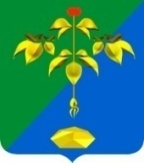 АДМИНИСТРАЦИЯ ПАРТИЗАНСКОГО ГОРОДСКОГО ОКРУГА  ПРИМОРСКОГО КРАЯ П О С Т А Н О В Л Е Н И Е18 января 2024 г.                                                                                           №49-па07 2424ноябр018 г.       123-паРуководствуясь ст. 78 Бюджетного кодекса Российской Федерации, в соответствии с Федеральным законом от 06.10.2003 N 131-ФЗ "Об общих принципах организации местного самоуправления в Российской Федерации", Законом Приморского края от 29.12.2003 N 90-КЗ "О регулировании земельных отношений в Приморском крае", Законом Приморского края от 08.11.2011 N 837-КЗ "О бесплатном предоставлении земельных участков гражданам, имеющим трех и более детей, в Приморском крае", Уставом Партизанского городского округа Приморского края администрация Партизанского городского округа ПОСТАНОВЛЯЕТ:1. Утвердить Порядок предоставления субсидий юридическим лицам (за исключением субсидий муниципальным учреждениям) - производителям работ (услуг) на финансовое обеспечение затрат, возникающих в связи с выполнением работ, оказанием услуг по обеспечению инженерной инфраструктурой земельных участков, предоставляемых (предоставленных) бесплатно для индивидуального жилищного строительства гражданам, имеющим трех и более детей на территории Партизанского городского округа (прилагается).2. Настоящее постановление подлежит размещению на официальном сайте администрации Партизанского городского округа в сети «Интернет», опубликованию в газете «Вести» и вступает в силу с момента официального опубликования (обнародования).3. Контроль за исполнением настоящего постановления возложить на заместителя главы администрации-начальника управления жилищно-коммунального комплекса   П.В. Зуботыкина.И.о. главы городского округа                                                                   С.С. ЮдинОб утверждении порядка предоставлениясубсидий юридическим лицам (за исключениемсубсидий муниципальным учреждениям), индивидуальнымпредпринимателям - производителям работ (услуг) нафинансовое обеспечение затрат, возникающих в связис выполнением работ, оказанием услуг по обеспечениюинженерной инфраструктурой земельных участков,предоставляемых (предоставленных) бесплатно для индивидуального жилищного строительства  гражданам, имеющим трех и более детей на территории Партизанского городского округа